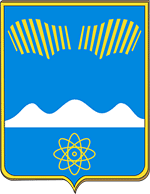 АДМИНИСТРАЦИЯ ГОРОДА ПОЛЯРНЫЕ ЗОРИ С ПОДВЕДОМСТВЕННОЙ ТЕРРИТОРИЕЙПОСТАНОВЛЕНИЕ«___»  октября  2021 г.								№_______Об утверждении Порядка получения разрешений на парковку транспортных средств на автомобильных дорогах общего пользованияместного значения муниципального образования г. Полярные Зори с подведомственной территориейв местах, обозначенных информационным знаком дорожного движения 6.4 «Парковка (парковочное место)» с табличкой 8.9.2 «Стоянка толькодля владельцев парковочных разрешений»В соответствии с федеральным законом от 06.10.2003 № 131-ФЗ «Об общих принципах организации местного самоуправления в Российской Федерации», Федеральным законом от 08.11.2007 № 257-ФЗ «Об автомобильных дорогах и о дорожной деятельности в Российской Федерации и о внесении изменений в отдельные законодательные акты Российской Федерации», Федеральным законом от 29.12.2017 № 443-ФЗ «Об организации дорожного движенияв Российской Федерации и о внесении изменений в отдельные законодательные акты Российской Федерации», Правилами дорожного движения Российской Федерации, утвержденными постановлением Совета Министров - Правительства Российской Федерации от 23.10.1993 № 1090, в целях обеспечения упорядочения парковки транспортных средств на территории муниципального образования, п о с т а н о в л я ю:1. Утвердить Порядок получения разрешений на парковку транспортных средств на автомобильных дорогах общего пользования местного значения муниципального образования г. Полярные Зори с подведомственной территорий  в местах, обозначенных информационным знаком дорожного движения 6.4 «Парковка (парковочное место)» с табличкой 8.9.2 «Стоянка только для владельцев парковочных разрешений» (приложение). 2. Настоящее постановление вступает в силу со дня официального опубликования.И.о. Главы города Полярные Зорис подведомственной территорией				               В.Н. СемичевВизы согласования:Начальник МКУ «УГХ» ________________________ «____» ___________2021г.Правовой отдел _________________ ______________ «____» ___________ 2021г. Николаева О.Ю.1 – дело, 1 – УГХ, 1- ПрокуратураПриложение к постановлению администрации города  Полярные Зори от «____»   октября 2021 года № ____Порядок получения разрешений на парковку транспортных средств на автомобильных дорогах общего пользования местного значения  муниципального образования г. Полярные Зори с подведомственной территорией в местах, обозначенных информационным знаком дорожного движения 6.4 «Парковка (парковочное место)» с табличкой 8.9.2 «Стоянка только для владельцев парковочных разрешений» 1. Порядок получения разрешений на парковку транспортных средств на автомобильных дорогах общего пользования местного значения муниципального образования г. Полярные Зори с подведомственной территорией в местах, обозначенных информационным знаком дорожного движения 6.4 «Парковка (парковочное место)» с табличкой 8.9.2 «Стоянка только для владельцев парковочных разрешений» (далее - Порядок) регулирует процедуру оформления и выдачи парковочных разрешений на парковку транспортных средств на автомобильных дорогах общего пользованияместного значения, находящихся в собственности муниципального образования г. Полярные Зори с подведомственной территорией, в границах парковок (парковочных мест), обозначенных дорожным знаком 6.4 «Парковка» с табличкой 8.9.2 «Стоянка только для владельцев парковочных разрешений», предусмотренными Правилами дорожного движения (далее - парковочное разрешение), устанавливает требования к продлению (прекращению) срока действия парковочных разрешений, ведению реестра парковочных разрешений. 2. Парковочное разрешение выдается бесплатно и предоставляет право размещать транспортное средство на парковке (парковочных местах), обозначенных дорожным знаком 6.4 «Парковка» с табличкой 8.9.2 «Стоянка только для владельцев парковочных разрешений», предусмотренными Правилами дорожного движения(далее - парковочные места). 3. Для целей настоящего Порядка используются термины и понятия в том же значении, что и в Федеральном законе от 8 октября 2007 г. № 257-ФЗ  «Об автомобильных дорогах и о дорожной деятельности в Российской Федерации и о внесении изменений в отдельные законодательные акты Российской Федерации», а также следующие понятия: - парковка (парковочное место) - специально обозначенное и при необходимости обустроенное и оборудованное место, являющееся в том числе частью автомобильной дороги и (или) примыкающее к проезжей части и (или) тротуару, обочине, эстакаде или мосту либо являющееся частью подэстакадных или подмостовых пространств, площадей и иных объектов улично-дорожной сети, зданий, строений или сооружений и предназначенное для организованной стоянки транспортных средств на платной основе или без взимания платы по решению собственника или иного владельца автомобильной дороги, собственника земельного участка либо собственника соответствующей части здания, строения или сооружения; - парковка только для владельцев парковочных разрешений - расположенное в границах полосы отвода автомобильной дороги общего пользования местного значения специально обозначенное дорожным знаком 6.4 «Парковка» с табличкой 8.9.2 «Стоянка только для владельцев парковочных разрешений» и при необходимости обустроенное и оборудованное место, являющееся частью автомобильной дороги и (или) примыкающее к проезжей части, предназначенное для организованной стоянки транспортных средств; - парковочное разрешение - разрешение на пользование парковкой, обозначенной дорожным знаком 6.4 «Парковка» с табличкой 8.9.2 «Стоянка только для владельцев парковочных разрешений»; - уполномоченные органы - государственные органы, органы местного самоуправления, структурные подразделения органов местного самоуправления, муниципальные учреждения и муниципальные унитарные предприятия, федеральные казенные учреждения здравоохранения, которые размещены в зданиях (помещениях), строениях, сооружениях, прилегающих к территориям парковок, обозначенных дорожным знаком 6.4 «Парковка» с табличкой 8.9.2 «Стоянка только для владельцев парковочных разрешений»; - государственные органы - органы государственной власти, федеральные государственные органы, судебные органы, органы прокуратуры, правоохранительные органы; - органы местного самоуправления - органы местного самоуправления, входящие в структуру органов местного самоуправления муниципального образования г. Полярные Зори с подведомственной территорией;- структурные подразделения органов местного самоуправления – территориальные и функциональные (отраслевые) структурные подразделения администрации муниципального образования г. Полярные Зори с подведомственной территорией.4. Парковочные разрешения выдаются Муниципальным Казенным Учреждением «Управление городским хозяйством» г. Полярные Зори (далее – МКУ «УГХ»).Выдача парковочного разрешения производится на основании заявления руководителя (уполномоченного представителя) уполномоченного органа по образцу согласно приложению № 1 к Порядку. 5. К заявлению прилагаются: - документы, удостоверяющие личность и подтверждающие полномочия представителя уполномоченного органа; - копии свидетельств о регистрации транспортных средств, указанных в заявлении. 6. Парковочные разрешения выдаются по количеству указанных в заявлении транспортных средств, исходя из расчета парковочных мест на парковке. Количество парковочных разрешений не может превышать количество фактических парковочных мест на парковке. 7.  Каждое парковочное разрешение имеет порядковый номер для внесения сведений в реестр парковочных разрешений, данные о транспортном средстве (государственный регистрационный номер транспортного средства, марка, модель), наименование и местонахождение уполномоченного органа, адрес места парковки, период действия разрешения. 8.   Парковочное разрешение обеспечивает беспрепятственный доступ на парковку. 9. МКУ «УГХ» г. Полярные Зори выдаются парковочные разрешения (приложение № 2 к Порядку) по количеству заявленных транспортных средств в соответствии с п. 3 настоящего положения. 10. Срок изготовления парковочного разрешения 5 рабочих дней с даты подачи полного комплекта документов, предусмотренного п. 5 Порядка. 11. Срок действия парковочного разрешения составляет 1 год. 12. Основания для отказа в выдаче парковочного разрешения: - заявитель не является уполномоченным органом; - непредставление документов, предусмотренных пунктом 5 Порядка, либо представление их не в полном объеме; - недостоверность представленной заявителем информации;- отсутствие парковочных мест.13. Передача парковочного разрешения третьим лицам не допускается. 14. Парковочное разрешение размещается на лобовом стекле транспортного средства в правом нижнем углу. 15. В случае утери или порчи парковочного разрешения МКУ «УГХ» по обращению уполномоченного органа выдается его дубликат в течение пяти рабочих дней со дня регистрации обращения. 16. Продление срока действия парковочного разрешения осуществляется при обращении уполномоченного органа в МКУ «УГХ»не позднее пяти рабочих дней до окончания срока действия парковочного разрешения в порядке, аналогичном для его получения. Отказ в продлении срока действия парковочного разрешения допускается по основаниям, предусмотренным пунктом 12. Порядка. 17. Действие парковочного разрешения прекращается досрочно                 в следующих случаях: - по заявлению уполномоченного органа; - в случае прекращения регистрации транспортного средства, указанного в парковочном разрешении; - при изменении местонахождения уполномоченного органа. 18. Руководитель (представитель) уполномоченного органа, которому выдано парковочное разрешение, обязан уведомить МКУ «УГХ»о наличии оснований для досрочного прекращения действия парковочного разрешения, предусмотренных пункта 17. Порядка, в течение трех рабочих дней со дня их возникновения. 19.  Реестр парковочных разрешений ведется МКУ «УГХ» и представляет собой свод информации на бумажном носителе о выданных парковочных разрешениях, дубликатах парковочных разрешений, продлении (прекращении) срока их действия. 20. В реестр парковочных разрешений включаются следующие сведения: - регистрационный номер разрешения, который присваивается в соответствии с порядковым номером внесения в реестр парковочных разрешений; - дата внесения сведений о парковочном разрешении; - наименование и адрес уполномоченного органа; - марка, модель транспортного средства; - государственный регистрационный номер транспортного средства; - местоположение парковочного места; - срок действия парковочного разрешения; - дата выдачи дубликата парковочного разрешения в случае порчи или его утраты; - дата внесения сведений о продлении (прекращении) срока действия парковочного разрешения; - основание прекращения срока действия парковочного разрешения. Приложение № 1 к Порядку Бланк уполномоченного органа Форма заявления Начальнику МКУ «УГХ» г. Полярные Зори_________________________________(фамилия, имя, отчество (при наличии), __________________________________________________________________(должность заявителя) тел. _______________________________ Заявление о выдаче парковочного разрешения на парковку транспортных средств  на автомобильных дорогах общего пользования местного значения муниципального образования г. Полярные Зори с подведомственной территорией в местах, обозначенных информационным знаком дорожного движения 6.4 «Парковка (парковочное место)» с табличкой 8.9.2 «Стоянка только для владельцев парковочных разрешений» Прошу выдать парковочное разрешение на парковку транспортных средств на автомобильных дорогах общего пользования местного значения городского округа, находящихся в собственности муниципального образования г. Полярные Зори с подведомственной территорией в границах парковки (ок) (парковочных мест), обозначенных дорожным знаком 6.4 «Парковка» с табличкой 8.9.2 «Стоянка только для владельцев парковочных разрешений», расположенной (ых) по адресу: ____________________________________________________________ на транспортное (ые) средство (а), зарегистрированное (ые) на_______________________________________________________________:1. ________________________________________________________________;2. ________________________________________________________________. (марка, модель транспортного средства, государственный регистрационный номер  транспортного средства) Приложение: - документы, удостоверяющие личность и подтверждающие полномочия представителя уполномоченного органа; - копия (и) свидетельства (в) о регистрации транспортного (ых) средства (в), указанного (ых) в заявлении. Способ получения документов: представителем _______________________________________________; почтовым отправлением по адресу: ________________________________________________________________; на адрес электронной почты ____________________________________. Должность ________________________  ___________   _________________                                                                                                    (подпись)                  (инициалы, фамилия) М.П. (при наличии)  «____» _____________ 20___ г.Приложение № 2 к Порядку Форма парковочного разрешения Парковочное разрешение № _______ на парковку транспортных средств на автомобильных дорогах  общего пользования местного значения муниципального образования  г. Полярные Зори с подведомственной территорией  в местах, обозначенных информационным знаком дорожного движения 6.4 «Парковка (парковочное место)» с табличкой  8.9.1 «Стоянка только для владельцев парковочных разрешений» М.П. «____» _____________ 20___ г. Марка, модель транспортного средства Государственный регистрационный номер транспортного средства Наименование и адрес организацииМестоположение парковочного места Срок действия (подпись) (инициалы, фамилия) 